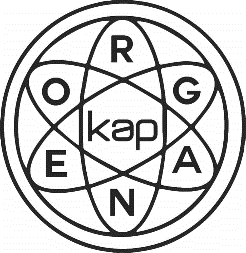 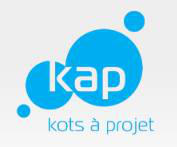 Objet : ATTESTATION DE COMPOSITION DE KOT A PROJET  L’ASBL Organe, collectif des kots-à-projet de Louvain-en-Woluwé, représentée par (nom + fonction) .............................................................................… déclare avoir connaissance de l’existence du kot-à-projet (nom+adresse) ................................................................................................................................................................... et certifie que ce kot-à-projet est, selon les informations connues de l'ASBL Organe, entre autres, composé des membres suivants :   ∙  Président : …………………………………………………………………………….  ∙  Vice-Président : ……………………………………………………………………. ∙  Trésorier : ……………………………………………………………………………..Cette équipe sera en fonction pour l’année académique 2019-2020.         Date et signature 